Additional information and clarification may be requested to support your application Your application will be reviewed by the WWC Bureau and submited to the WWC Board of Governors for final approvalUpon adoption, you will receive a notification and an invoice for your membership feesApplicants are considered to be officially  members subject to the payment of their membership fees For our record: How did you hear about the World Water Council?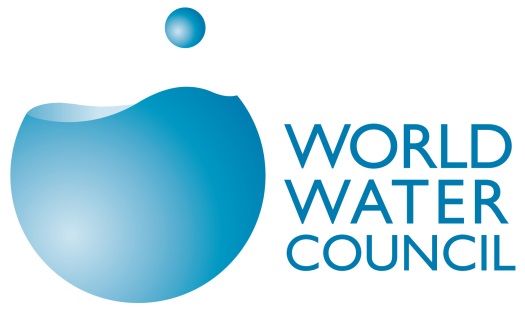 World Water CouncilMembership Application Form IdentificationName of your organisation:      Acronym / abbreviation:               Department / Unit:      Date of Establishment:     Country of establishment:       Organisation’s profile- What is your annual budget? - What are your main sources of income?      - How many employees do you have? - Are you a membership organisation, if so, how many members do you have?     Is it international membership?  Yes/  No   Do you have individual members, corporate members or both?- Do you have subsidiary offices, and if so, how many?     If you do have subsidiary offices abroad, please indicate the countries in which your subsidiary office(s) are located?       Organisation’s activities- Are your organization’s activities primarily focused on water? 	   Yes  /   NoPlease indicate your field(s) of expertise and activities? Please specify your activities by providing a list of more precise keywords:      - Scope of your organization:  International   Multi-national   Regional    National   Local   BasinPlease indicate your geographical area(s) of expertise and/or activities?      Please provide a description of your activities linked  to water (use a separate sheet if you need more space):Address Department / Unit: Street:                                                     P.O. Box #:         City:      Postal Code:         Province/State:                                     Country:      Telephone: Country code:         Number:                                Facsimile:      Organization E-mail:      Website of your organisation: http://                       Social media accounts: ContactsOfficial contact: Person responsible for the relationship with the WWC:       (Mr./Mrs.)   First Name:          Last Name:       Position / Title:E-mail:      Other e-mail (while travelling or else):                              Phone:President, CEO or equivalent: (Mr./Mrs.)  First Name:                      Last Name:      Position / Title:                                             E-mail:                                  Phone:Administrative contact: (Mr./Mrs)         First Name:                    Last Name:      Position / Title:                                             E-mail                                   Phone:Communication contact: (Mr./Mrs.)      First Name:                    Last Name:      Position / Title:                                             E-mail:                                  Phone: Motivation and commitment- Why is your organisation interested in joining the WWC? 
     - How do you intend to contribute to the mission and goals of the WWC?We hereby confirm: having read and understood the Constitution, By-Laws and Membership Guidelines  of the World Water Council;
 our commitment to paying the annual WWC membership fees; and our acceptance to have our membership information and official contact published in the WWC directory.Date: 	      Stamp of the organization:Name and signature of the CEO, President or equivalent:By attending a World Water Forum By subscribing to the Water Policy JournalBy visiting the Council’s website By meeting a World Water Council member By receiving a Council’s communications By meeting a HQ staff personBy attending an event of the Council By receiving the membership package Other: 